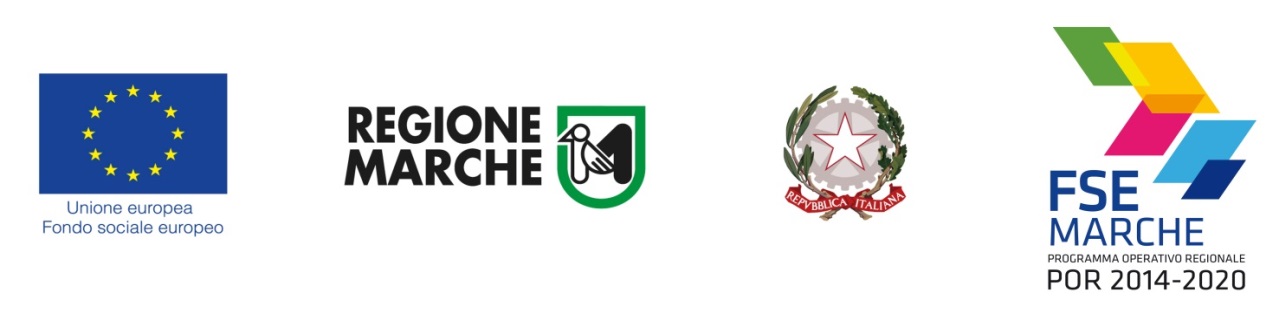 Allegato F.3POR Marche FSE 2014-2020 - Asse II  Priorità di investimento 9.4 – Risultato atteso 9.3 – Tipologia di azione 9.4.B Priorità di investimento 9.1, Risultato atteso 9.2 Tipologia di azione 9.1.C e 9.1.NUlteriore implementazione e miglioramento dei servizi erogati dagli Ambiti Territoriali SocialiCalendario settimanale solo degli sportelli finanziati dall’avvisoFunzione “Accesso/Sportelli Sociali”ATS n. ______RETE di n. _______ sportelliSportello di _______________Aggiungere i calendari necessariFirma e timbro Responsabile del progetto_________________________________IndicazioniTale scheda va utilizzata per le seguenti comunicazioni:entro 30 giorni dalla sottoscrizione dell’Atto di adesione, per presentare la rete degli sportelli finanziati, insieme all’allegato F 3, ai sensi dell’art. 11 dell’Avviso;durante l’intera durata del progetto per ogni eventuale variazione degli sportelli (non occasionale);per gli incontri semestrali di verifica della CVR, da inserire all’interno della delibera semestrale del Comitato dei Sindaci fotografando la rete ai sensi dell’art.13 dell’Avviso.indirizzo _______________________________________indirizzo _______________________________________Adeguatamente servito da mezzi pubblici e/o dotato di parcheggi    Si          No Data di attivazione dello sportello   ____________________Collocato in area adeguatamente popolata    Si        No Orario totale ____Calendario in vigore dal _______al_______Calendario in vigore dal _______al_______Calendario in vigore dal _______al_______GiorniOrario di aperturaOperatori(Nominativo e Id. indicato nel gruppo di progetto)LunDalle …. Alle ….Op……………………. Id. n. …Op……………………. Id. n. …MartDalle …. Alle ….Op……………………. Id. n. …Op……………………. Id. n. …MerDalle …. Alle ….Op……………………. Id. n. …Op……………………. Id. n. …GiovDalle …. Alle ….Op……………………. Id. n. …Op……………………. Id. n. …VenDalle …. Alle ….Op……………………. Id. n. …Op……………………. Id. n. …SabDalle …. Alle ….Op……………………. Id. n. …Op……………………. Id. n. …